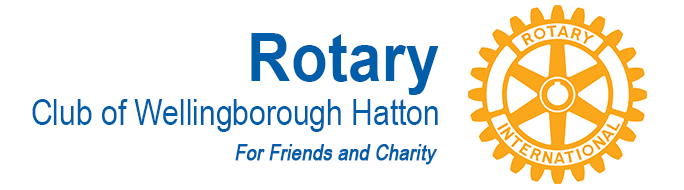 CHAIRMAN:	Richard Brooks			VICE CHAIRMAN: Dave SmithCOMMITTEE: InternationalCOUNCIL MEETING DATE:  27 February 2018KEY PROJECTS:Family Fun Day 02 June 2018UPDATES SINCE LAST REPORT:Fun Day committee meeting on Monday 19 FebAll club meeting arranged for Tuesday 07 FebruaryPenny pots donations still required.RESOURCES / SUPPORT REQUIRED:Advertising / marketing / banners / publicity / facebook etcSupport with setting up & organising the event from 08:30Support with selling programmes / crowd management etc